§1357.  Right of general partner and former general partner to information1.  Right to inspect and copy.  A general partner, without having any particular purpose for seeking the information, may inspect and copy during regular business hours:A.  In the limited partnership's principal office, required information; and  [PL 2007, c. 323, Pt. F, §18 (AMD); PL 2007, c. 323, Pt. G, §4 (AFF).]B.  At a reasonable location specified by the limited partnership, any other records maintained by the limited partnership regarding the limited partnership's activities and financial condition.  [PL 2005, c. 543, Pt. C, §2 (NEW).][PL 2007, c. 323, Pt. F, §18 (AMD); PL 2007, c. 323, Pt. G, §4 (AFF).]2.  Information furnished to general partner.  Each general partner and the limited partnership shall furnish to a general partner:A.  Without demand, any information concerning the limited partnership's activities and activities reasonably required for the proper exercise of the general partner's rights and duties under the partnership agreement or this chapter; and  [PL 2005, c. 543, Pt. C, §2 (NEW).]B.  On demand, any other information concerning the limited partnership's activities, except to the extent the demand or the information demanded is unreasonable or otherwise improper under the circumstances.  [PL 2005, c. 543, Pt. C, §2 (NEW).][PL 2005, c. 543, Pt. C, §2 (NEW).]3.  Right of dissociated general partner.  Subject to subsection 5, on 10 days' demand made in a record received by the limited partnership, a person dissociated as a general partner may have access to the information and records described in subsection 1 at the location specified in subsection 1 if:A.  The information or record pertains to the period during which the person was a general partner;  [PL 2005, c. 543, Pt. C, §2 (NEW).]B.  The person seeks the information or record in good faith; and  [PL 2005, c. 543, Pt. C, §2 (NEW).]C.  The person satisfies the requirements imposed on a limited partner by section 1344, subsection 2.  [PL 2005, c. 543, Pt. C, §2 (NEW).][PL 2005, c. 543, Pt. C, §2 (NEW).]4.  Response to demand.  The limited partnership shall respond to a demand made pursuant to subsection 3 in the same manner as provided in section 1344, subsection 3.[PL 2005, c. 543, Pt. C, §2 (NEW).]5.  Death of general partner.  If a general partner dies, section 1384 applies.[PL 2005, c. 543, Pt. C, §2 (NEW).]6.  Reasonable restrictions on use of information.  The limited partnership may impose reasonable restrictions on the use of information under this section. In any dispute concerning the reasonableness of a restriction under this subsection, the limited partnership has the burden of proving reasonableness.[PL 2005, c. 543, Pt. C, §2 (NEW).]7.  Reasonable costs of copying.  A limited partnership may charge a person dissociated as a general partner that makes a demand under this section reasonable costs of copying, limited to the costs of labor and material.[PL 2005, c. 543, Pt. C, §2 (NEW).]8.  Exercise of rights.  A general partner or person dissociated as a general partner may exercise the rights under this section through an attorney or other agent. Any restriction imposed under subsection 6 or by the partnership agreement applies both to the attorney or other agent and to the general partner or person dissociated as a general partner.[PL 2005, c. 543, Pt. C, §2 (NEW).]9.  Transferee; individual under legal disability.  The rights under this section do not extend to a person as transferee, but the rights under subsection 3 of a person dissociated as a general partner may be exercised by the legal representative of an individual who dissociated as a general partner under section 1373, subsection 7, paragraph B or C.[PL 2005, c. 543, Pt. C, §2 (NEW).]SECTION HISTORYPL 2005, c. 543, §C2 (NEW). PL 2007, c. 323, Pt. F, §18 (AMD). PL 2007, c. 323, Pt. G, §4 (AFF). The State of Maine claims a copyright in its codified statutes. If you intend to republish this material, we require that you include the following disclaimer in your publication:All copyrights and other rights to statutory text are reserved by the State of Maine. The text included in this publication reflects changes made through the First Regular and First Special Session of the 131st Maine Legislature and is current through November 1. 2023
                    . The text is subject to change without notice. It is a version that has not been officially certified by the Secretary of State. Refer to the Maine Revised Statutes Annotated and supplements for certified text.
                The Office of the Revisor of Statutes also requests that you send us one copy of any statutory publication you may produce. Our goal is not to restrict publishing activity, but to keep track of who is publishing what, to identify any needless duplication and to preserve the State's copyright rights.PLEASE NOTE: The Revisor's Office cannot perform research for or provide legal advice or interpretation of Maine law to the public. If you need legal assistance, please contact a qualified attorney.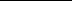 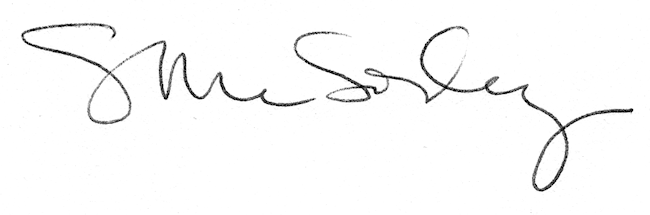 